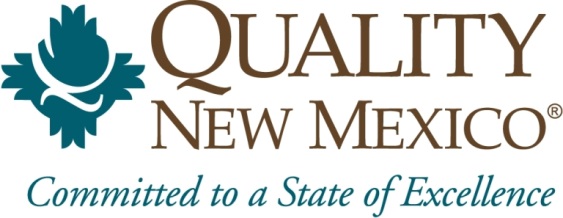 Don Chalmers Passion for Excellence Award2015 Nomination FormA nomination submission includes this cover page, nominee’s biography or curriculum vitae, and a nomination essay.Part 1 – Nomination Cover PageNomineeName: _____________________________________________________________Title: ______________________________________________________________Organization: _______________________________________________________Street Address: ______________________________________________________City, State, Zip Code: _________________________________________________Phone Number: _____________________________________________________Email Address:  ______________________________________________________If more than one nominator, include each nominator’s name, title and current organization.Additional Nominator (if applicable; please include same contact information as above)Part II – Nomination InstructionsAttach the nominee’s biography or curriculum vitae as a separate documentAttach a nomination essay that uses up to 1,000 words to answer the two questions below:How does the nominee address Quality New Mexico’s core values (Integrity, Innovation & Agility, Customer Driven Excellence, Valuing Diversity People and Relationships, Organizational and Personal Learning, Continuous Improvement).  Please provide examples.What specific outcomes have been achieved?The essay should be typed, single-sided, double-spaced, and in a 12-point font.  Please note that letter of support or links to websites will not be considered in the selection process and should not be submitted with the nomination.Part III – Nomination Submittal	Mail, fax or email submission to:	Julia Gabaldon, President/CEO, Quality New Mexico	P. O. box 25005	Albuquerque, New Mexico 87125	(505)944-2001 (office)	505-944-2002 Fax)	Email:  Julia@quality-newmexico.org